GREAT TORRINGTON TOWN COUNCIL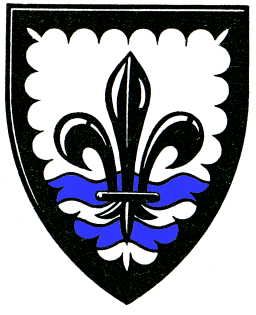 		Castle HillGreat TorringtonDevon EX38 8AATel: 01805 626135 Office Hours: 9.00am to 1.00pm Tues/Wed/ThursTown Clerk:  Jennie Smithson 	            E-Mail:  admin@great-torringtontowncouncil.gov.ukPLANNING COMMITTEECOMMITTEE ROOM, GREAT TORRINGTON TOWN COUNCIL, CASTLE HILL TORRINGTON, EX38 8AAOnWEDNESDAY 01 FEBRUARY 2023 at 10:00amNOTICE OF MEETINGMEMBERS: 	Cllrs K Allin, M Brown, P Cloke (Chair), D Davey, S Ford, S Mills, J Rose and D Smith 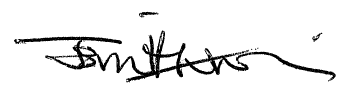 Town Clerk______________________________________________________________________________All those attending are requested to turn off their mobile phones for the duration of the meeting.Members of the public wishing to speak in Section 2 of the meeting must notify the Town Clerk no later than 2pm the day before the scheduled Planning Committee Meeting via telephone or email. In order to facilitate social distancing, it may be necessary to limit the number of members of the public attending this meeting. AGENDAApologies: to receive apologies of absence from the meetingDeclaration of interests: Members will be asked to call out any Declarations of Interest as each item is called.  This will be documented in the minutes.Elected Members of Devon County Council and Torridge District Council who have considered a planning application by virtue of their membership of that Council hold a personal interest and are deemed to have considered the application separately and the expressed views of that Council do not bind the Members concerned who consider the application afresh10-minute period for public contributionsMinutes: Confirmation of the minutes of the following meetings and pass such resolutions thereon as deemed advisable:Planning Committee Minutes: 04 January 2023Matters arising for the above minutesCorrespondence and matters brought forward by the Chairman as a matter of urgencyTo agree the agenda between Part “A” and Part “B” (confidential and restricted information)Part AConsideration of the following Planning Applications received: Decision1/1284/2022/FUH: Retrospective application for the erection of a garden room: Underhayes, New Street, Torrington, Devon 1/0036/2023/FUL: Rear single storey extension and internal alterations (Re-submission of 1/0249/2022/FUL): 62 Castle Hill Gardens, Torrington, Devon, EX38 8ET1/0668/2022/FUL: Erection of extension to existing factory (Amended plans and additional information) R W Simon Ltd, Hatchmoor Industrial Estate, Torrington, DevonResponses from Torridge District Council and Devon County Council: For Information:1/0371/2021/LBC: Replacement of two second floor windows and a second-floor escape door: 2B Fore Street, Torrington, Devon EX38 8HQ: APPLICATION WITHDRAWNPart B (confidential and restricted information): Nil businessDate of next meeting: 15 February 2023Filming and recording of this meeting: Please note that this meeting may be recorded by a third party.